PLANTILLA DE PROPUESTA DE PROYECTO EMPRESARIAL 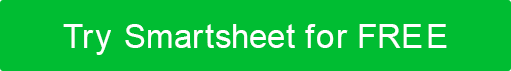 TÍTULO DEL PROYECTOENVIADO PORTIPO DE PROYECTOTELÉFONO / EMAILPRESUPUESTO TOTAL ESTIMADOFECHA DE LA PROPUESTAVERSIÓN NO.FECHA DE INICIO PROYECTADAFECHA DE FINALIZACIÓN PROYECTADAProporcione el nombre, el título, el teléfono y la dirección de correo electrónico de cada parte interesada a continuación.Proporcione el nombre, el título, el teléfono y la dirección de correo electrónico de cada parte interesada a continuación.Proporcione el nombre, el título, el teléfono y la dirección de correo electrónico de cada parte interesada a continuación.PATROCINADOR DEL PROYECTO   Comisiones de entrega y campeones del proyecto; Proporciona visión y dirección; Acepta la responsabilidadPATROCINADOR DEL PROYECTO   Comisiones de entrega y campeones del proyecto; Proporciona visión y dirección; Acepta la responsabilidadPATROCINADOR DEL PROYECTO   Comisiones de entrega y campeones del proyecto; Proporciona visión y dirección; Acepta la responsabilidadGERENTE DE PROYECTO   Confirma la necesidad del proyecto y valida los objetivos; Proporciona especificaciones, supervisión y entrega generalGERENTE DE PROYECTO   Confirma la necesidad del proyecto y valida los objetivos; Proporciona especificaciones, supervisión y entrega generalGERENTE DE PROYECTO   Confirma la necesidad del proyecto y valida los objetivos; Proporciona especificaciones, supervisión y entrega generalPARTES INTERESADAS ADICIONALESPARTES INTERESADAS ADICIONALESPARTES INTERESADAS ADICIONALESNOMBRE DE LAS PARTES INTERESADASPAPEL DE LAS PARTES INTERESADASINFORMACIÓN DE CONTACTOVISIÓN GENERAL DEL PROYECTORESUMENOBJETIVOSJUSTIFICACIÓN DEL NEGOCIOCASO PARA LA VÍA RÁPIDADEPENDENCIAS / PROYECTOS RELACIONADOSTECNOLOGÍAVISIÓN GENERAL DEL RIESGOALCANCE DEL PROYECTOALCANCE DEL PROYECTOASPECTOS IMPACTADOSASPECTOS IMPACTADOSEN ALCANCEEN ALCANCEEN ALCANCEEN ALCANCEFUERA DEL ALCANCEFUERA DEL ALCANCEFUERA DEL ALCANCEFUERA DEL ALCANCEENTREGASENTREGASCRONOGRAMA / HITOSCRONOGRAMA / HITOSCRONOGRAMA / HITOSCRONOGRAMA / HITOSCRONOGRAMA / HITOSCRONOGRAMA / HITOSCRONOGRAMA / HITOSVISIÓN GENERALHITOHITOHITOHITOHITOFECHA TOPEFECHA TOPERECURSOS DE PERSONALRECURSOS DE PERSONALRECURSOS DE PERSONALRECURSOS DE PERSONALRECURSOS DE PERSONALRECURSOS DE PERSONALRECURSOS DE PERSONALVISIÓN GENERALFUNCIÓNFUNCIÓNREQUISITOS DE CAPACIDADREQUISITOS DE CAPACIDADREQUISITOS DE CAPACIDADREQUISITOS DE CAPACIDADFTEPRESUPUESTO DEL PROYECTO / VISIÓN GENERAL DE COSTOSPRESUPUESTO DEL PROYECTO / VISIÓN GENERAL DE COSTOSGRAN TOTALDOCUMENTOS RELACIONADOSDOCUMENTOS RELACIONADOSDOCUMENTOS RELACIONADOSFUNCIÓNDESCRIPCIÓNNOMBRE DE ARCHIVO / UBICACIÓN / ENLACEREGISTRO DE DECISIONES EJECUTIVASREGISTRO DE DECISIONES EJECUTIVASREGISTRO DE DECISIONES EJECUTIVASFECHAAPROBADO PORDECISIÓN
RENUNCIACualquier artículo, plantilla o información proporcionada por Smartsheet en el sitio web es solo para referencia. Si bien nos esforzamos por mantener la información actualizada y correcta, no hacemos representaciones o garantías de ningún tipo, expresas o implícitas, sobre la integridad, precisión, confiabilidad, idoneidad o disponibilidad con respecto al sitio web o la información, artículos, plantillas o gráficos relacionados contenidos en el sitio web. Por lo tanto, cualquier confianza que deposite en dicha información es estrictamente bajo su propio riesgo.